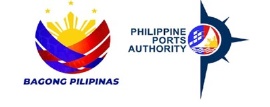 APPLICATION FOR PERMIT TO OPERATE OF TURNED OVER PRIVATE PORTSAPPLICATION FOR PERMIT TO OPERATE OF TURNED OVER PRIVATE PORTSAPPLICATION FOR PERMIT TO OPERATE OF TURNED OVER PRIVATE PORTSAPPLICATION FOR PERMIT TO OPERATE OF TURNED OVER PRIVATE PORTSAPPLICATION FOR PERMIT TO OPERATE OF TURNED OVER PRIVATE PORTSAPPLICATION FOR PERMIT TO OPERATE OF TURNED OVER PRIVATE PORTSAPPLICATION FOR PERMIT TO OPERATE OF TURNED OVER PRIVATE PORTSAPPLICANT PROFILEAPPLICANT PROFILEAPPLICANT PROFILEAPPLICANT PROFILEAPPLICANT PROFILEAPPLICANT PROFILEAPPLICANT PROFILEName of Company:                                                                                                                                    Tracking No.: PTO-001-2021Name of Company:                                                                                                                                    Tracking No.: PTO-001-2021Name of Company:                                                                                                                                    Tracking No.: PTO-001-2021Name of Company:                                                                                                                                    Tracking No.: PTO-001-2021Name of Company:                                                                                                                                    Tracking No.: PTO-001-2021Name of Company:                                                                                                                                    Tracking No.: PTO-001-2021Name of Company:                                                                                                                                    Tracking No.: PTO-001-2021Name of Applicant/Authorized Representative:Name of Applicant/Authorized Representative:Name of Applicant/Authorized Representative:Name of Applicant/Authorized Representative:Name of Applicant/Authorized Representative:Name of Applicant/Authorized Representative:Name of Applicant/Authorized Representative:Address 1 (Office Address)Address 1 (Office Address)Address 1 (Office Address)Telephone Number 1:Telephone Number 1:Telephone Number 1:Telephone Number 1:Address 2 (Billing Address)Address 2 (Billing Address)Address 2 (Billing Address)Telephone Number 1:Telephone Number 1:Telephone Number 1:Telephone Number 1:E-mail Address:E-mail Address:E-mail Address:Fax NumberFax NumberFax NumberFax NumberTax Identification Number (TIN)Tax Identification Number (TIN)Tax Identification Number (TIN)SEC Reg. No.:DTI Reg. No.:DTI Reg. No.:CDA Reg. No.:Business Type:               Single Proprietorship          Partnership               Corporation           Joint Venture            CooperativeBusiness Type:               Single Proprietorship          Partnership               Corporation           Joint Venture            CooperativeBusiness Type:               Single Proprietorship          Partnership               Corporation           Joint Venture            CooperativeBusiness Type:               Single Proprietorship          Partnership               Corporation           Joint Venture            CooperativeBusiness Type:               Single Proprietorship          Partnership               Corporation           Joint Venture            CooperativeBusiness Type:               Single Proprietorship          Partnership               Corporation           Joint Venture            CooperativeBusiness Type:               Single Proprietorship          Partnership               Corporation           Joint Venture            CooperativeNature of Business:Nature of Business:Nature of Business:Nature of Business:Nature of Business:Nature of Business:Nature of Business:PRIVATE PORT PROFILEPRIVATE PORT PROFILEPRIVATE PORT PROFILEPRIVATE PORT PROFILEPRIVATE PORT PROFILEPRIVATE PORT PROFILEPRIVATE PORT PROFILEPort Facility/Structure/s to be put-up including its dimensions:Port Facility/Structure/s to be put-up including its dimensions:Port Facility/Structure/s to be put-up including its dimensions:Port Facility/Structure/s to be put-up including its dimensions:Port Facility/Structure/s to be put-up including its dimensions:Port Facility/Structure/s to be put-up including its dimensions:Port Facility/Structure/s to be put-up including its dimensions:Estimated Cost of the Project:Estimated Cost of the Project:Intended use/purpose:Intended use/purpose:Intended use/purpose:Intended use/purpose:Intended use/purpose:Location/Site of Private Port:                                               Barangay                                        Municipality                                      ProvinceLocation/Site of Private Port:                                               Barangay                                        Municipality                                      ProvinceLocation/Site of Private Port:                                               Barangay                                        Municipality                                      ProvinceLocation/Site of Private Port:                                               Barangay                                        Municipality                                      ProvinceLocation/Site of Private Port:                                               Barangay                                        Municipality                                      ProvinceLocation/Site of Private Port:                                               Barangay                                        Municipality                                      ProvinceLocation/Site of Private Port:                                               Barangay                                        Municipality                                      ProvinceZone of Significant Port Interest       Area size (in sq.m.) (PortControl)TCT No. and Owner (Back-Up Area)TCT No. and Owner (Back-Up Area)TCT No. and Owner (Back-Up Area)Area Size (sq.m.)Area Size (sq.m.)Environmental Compliance Certificate (ECC) No.Environmental Compliance Certificate (ECC) No.TCT No. and Owner (Back-Up Area)TCT No. and Owner (Back-Up Area)TCT No. and Owner (Back-Up Area)Area Size (sq.m.)Area Size (sq.m.)DOCUMENTARY REQUIREMENTS(Put () if submitted, (x) if not available)DOCUMENTARY REQUIREMENTS(Put () if submitted, (x) if not available)DOCUMENTARY REQUIREMENTS(Put () if submitted, (x) if not available)DOCUMENTARY REQUIREMENTS(Put () if submitted, (x) if not available)DOCUMENTARY REQUIREMENTS(Put () if submitted, (x) if not available)DOCUMENTARY REQUIREMENTS(Put () if submitted, (x) if not available)DOCUMENTARY REQUIREMENTS(Put () if submitted, (x) if not available)Note: Documentary requriements shall be filed in three (3) clear legible copies inclding the originalNote: Documentary requriements shall be filed in three (3) clear legible copies inclding the originalNote: Documentary requriements shall be filed in three (3) clear legible copies inclding the originalNote: Documentary requriements shall be filed in three (3) clear legible copies inclding the originalNote: Documentary requriements shall be filed in three (3) clear legible copies inclding the originalNote: Documentary requriements shall be filed in three (3) clear legible copies inclding the originalNote: Documentary requriements shall be filed in three (3) clear legible copies inclding the originalLetter of Intent Duly filled-out application form and Notarized Omnibus UndertakingOriginal Secretary’s Certificate designating the authorized representativ eof the company to transact business with the AuthorityCertified True Copy of DTI/SEC/CDA  Registration or JV Agreement, whichever is applicableCertified True Copy of Turned-Over Documents and appropriate tenurial instruments and ECC, if applicableCertification of Structural Soundness of port facilities certified by a Licensed Civil EngineerLetter of Intent Duly filled-out application form and Notarized Omnibus UndertakingOriginal Secretary’s Certificate designating the authorized representativ eof the company to transact business with the AuthorityCertified True Copy of DTI/SEC/CDA  Registration or JV Agreement, whichever is applicableCertified True Copy of Turned-Over Documents and appropriate tenurial instruments and ECC, if applicableCertification of Structural Soundness of port facilities certified by a Licensed Civil EngineerLetter of Intent Duly filled-out application form and Notarized Omnibus UndertakingOriginal Secretary’s Certificate designating the authorized representativ eof the company to transact business with the AuthorityCertified True Copy of DTI/SEC/CDA  Registration or JV Agreement, whichever is applicableCertified True Copy of Turned-Over Documents and appropriate tenurial instruments and ECC, if applicableCertification of Structural Soundness of port facilities certified by a Licensed Civil EngineerLetter of Intent Duly filled-out application form and Notarized Omnibus UndertakingOriginal Secretary’s Certificate designating the authorized representativ eof the company to transact business with the AuthorityCertified True Copy of DTI/SEC/CDA  Registration or JV Agreement, whichever is applicableCertified True Copy of Turned-Over Documents and appropriate tenurial instruments and ECC, if applicableCertification of Structural Soundness of port facilities certified by a Licensed Civil EngineerLetter of Intent Duly filled-out application form and Notarized Omnibus UndertakingOriginal Secretary’s Certificate designating the authorized representativ eof the company to transact business with the AuthorityCertified True Copy of DTI/SEC/CDA  Registration or JV Agreement, whichever is applicableCertified True Copy of Turned-Over Documents and appropriate tenurial instruments and ECC, if applicableCertification of Structural Soundness of port facilities certified by a Licensed Civil EngineerLetter of Intent Duly filled-out application form and Notarized Omnibus UndertakingOriginal Secretary’s Certificate designating the authorized representativ eof the company to transact business with the AuthorityCertified True Copy of DTI/SEC/CDA  Registration or JV Agreement, whichever is applicableCertified True Copy of Turned-Over Documents and appropriate tenurial instruments and ECC, if applicableCertification of Structural Soundness of port facilities certified by a Licensed Civil EngineerLetter of Intent Duly filled-out application form and Notarized Omnibus UndertakingOriginal Secretary’s Certificate designating the authorized representativ eof the company to transact business with the AuthorityCertified True Copy of DTI/SEC/CDA  Registration or JV Agreement, whichever is applicableCertified True Copy of Turned-Over Documents and appropriate tenurial instruments and ECC, if applicableCertification of Structural Soundness of port facilities certified by a Licensed Civil EngineerVALIDATION FOR PPA USE ONLYVALIDATION FOR PPA USE ONLYVALIDATION FOR PPA USE ONLYVALIDATION FOR PPA USE ONLYVALIDATION FOR PPA USE ONLYVALIDATION FOR PPA USE ONLYVALIDATION FOR PPA USE ONLY          Filing Fee                                                                                                  Remarks:          O.R. No.                                                                                                             Endorse to Head Office/CSD          Date                                                                                                                                                                                                                                                                                       Return to ApplicantReceived by:                                                                                                                Reason/s:ESD/Authorized Personnel:                                                                                                                             Noted by the Port Manager:Printed name & Signature                                                                                                                              Printed Name & Signature          Filing Fee                                                                                                  Remarks:          O.R. No.                                                                                                             Endorse to Head Office/CSD          Date                                                                                                                                                                                                                                                                                       Return to ApplicantReceived by:                                                                                                                Reason/s:ESD/Authorized Personnel:                                                                                                                             Noted by the Port Manager:Printed name & Signature                                                                                                                              Printed Name & Signature          Filing Fee                                                                                                  Remarks:          O.R. No.                                                                                                             Endorse to Head Office/CSD          Date                                                                                                                                                                                                                                                                                       Return to ApplicantReceived by:                                                                                                                Reason/s:ESD/Authorized Personnel:                                                                                                                             Noted by the Port Manager:Printed name & Signature                                                                                                                              Printed Name & Signature          Filing Fee                                                                                                  Remarks:          O.R. No.                                                                                                             Endorse to Head Office/CSD          Date                                                                                                                                                                                                                                                                                       Return to ApplicantReceived by:                                                                                                                Reason/s:ESD/Authorized Personnel:                                                                                                                             Noted by the Port Manager:Printed name & Signature                                                                                                                              Printed Name & Signature          Filing Fee                                                                                                  Remarks:          O.R. No.                                                                                                             Endorse to Head Office/CSD          Date                                                                                                                                                                                                                                                                                       Return to ApplicantReceived by:                                                                                                                Reason/s:ESD/Authorized Personnel:                                                                                                                             Noted by the Port Manager:Printed name & Signature                                                                                                                              Printed Name & Signature          Filing Fee                                                                                                  Remarks:          O.R. No.                                                                                                             Endorse to Head Office/CSD          Date                                                                                                                                                                                                                                                                                       Return to ApplicantReceived by:                                                                                                                Reason/s:ESD/Authorized Personnel:                                                                                                                             Noted by the Port Manager:Printed name & Signature                                                                                                                              Printed Name & Signature          Filing Fee                                                                                                  Remarks:          O.R. No.                                                                                                             Endorse to Head Office/CSD          Date                                                                                                                                                                                                                                                                                       Return to ApplicantReceived by:                                                                                                                Reason/s:ESD/Authorized Personnel:                                                                                                                             Noted by the Port Manager:Printed name & Signature                                                                                                                              Printed Name & SignatureOMNIBUS UNDERTAKING(SWORN AFFIDAVIT)REPUBLIC OF THE PHILIPPINES)CITY/MUNICIPALITY OF              ) S.S.A F F I D A V I TI, (Name of Applicant/Authorized Representative), of legal age, (Civil Status), (Position/Title), (Name of Company/Address), after having been duly sworn in accordance with law, do hereby depose and state that;I hereby apply for the Authority’s issuance of Permit to Operate (PTO) of Turned-over Private Ports located at (Address of the Applied Private Port).As port applicant/port owner/operator/duly authorized representative of the company, I have fully power and authority to do, execute and perform any and all acts necessary to represent it in seeking from PPA the corresponding PTO being applied for.I have complied and secured all the necessary government clearances/permits necessary to operate my business.I hereby authorize your duly authorized official/employee to verify the statements/documents and information submitted herewith, to substantiate my eligibility as an applicant for a private port permit.It is understood that I have complied with the requirements of other concerned government agencies prior to the construction of the private port and I am fully responsible and accountable in complying with the said requirements.I hereby acknowledge that I have full knowledge of pertinent law, regulation covering private port construction.I hereby acknowledge that I have fully read the information supplied in the application and any false or misleading information provided therein shall be a ground for the cancellation of the PTO issued, without prejudice to the filing of appropriate administrative, civil and criminal action against me and/or the company/entity I represent.I hereby hold PPA free from all liens, encumbrances and liabilities resulting from non-compliance therewith.I am executing this Omnibus Sworn Statement to attest to the veracity of the foregoing statements in support of the above-cited application.IN WITNESS WHEREOF, I have hereunto set my hand this          day of            ,        , in the City of                         , Philippines.                                                                                                                  Applicant/Authorized RepresentativeSUBSCRIBED AND SWORN to before me this           day of           ,           , in the City of                            Philippines.                                                                                                                         (Notary Public)Doc. No. Page No.Book No.Series of